НАШИ  КОНТАКТНЫЕ  ТЕЛЕФОНЫ: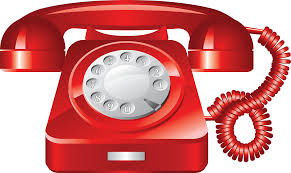 Стационарный – 8(86191) 4-31-45;Телефон Директора ДК -89054383579